Classical guitarist Thibaut Garcia to release debut album Leyendas, on Erato September 2, including works by Albeniz, 
De Falla, Rodrigo, Piazzolla and more.The Frenchman with Spanish roots will launch the album with a six-month tour of the United States, including a performance at Carnegie Hall in New York on March 15, 2017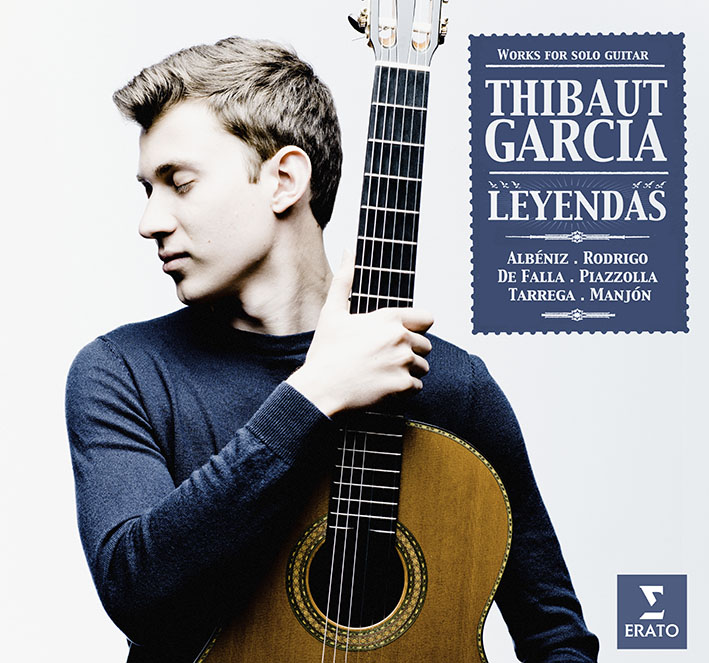 “The new face of classical guitar”— Guitar Classique Magazine22-year-old guitarist Thibaut Garcia makes his Erato debut with Leyendas (Legends), an atmospheric recital of music by Spanish and Argentinian composers: Albéniz, De Falla, Rodrigo, Tárrega (his famous, shimmering Recuerdos de la Alhambra), Manjón and Piazzolla. Thibaut will also tour the US this Fall/Winter with over 60 concerts, masterclasses, and outreach programs including stops at prominent venues like Carnegie Hall (March 15, 2017)."For my first album with Erato, I wanted to show the guitar in its full glory. These legendary works are so close to my heart because they are part of my life and my travels. I wanted this first recording to be full of energy, sun, emotion, pain and tenderness – and to focus on repertoire that has been sustained me since my childhood.”“Most of the works on Leyendas evoke Spanish or Argentinian cities where I have spent time: from Seville and Granada to Buenos Aires, passing through the Basque Country and Asturias. This meant I was able to give every piece a personal quality, as if each one featured in a travel diary.”“This is music which made me love the guitar and which also reminds me of my Spanish roots. It shows various facets of the instrument, from the more popular style of Piazzola’s Estaciones Porteñas and De Falla’s Siete canciones populares españolas to the more classical, intimate and elegant world of Albéniz. I am a great fan of music from the early 20th century – it displays the full palette of colors that the guitar can offer.” Making a guest appearance on the album is Erato cellist Edgar Moreau, who plays in the group of pieces by De Falla. “This was the first time Edgar and I played together,” says Garcia. “It felt spontaneous, like two friends getting to know each other.”While Leyendas focuses primarily on music from the last century, Garcia takes a panoramic view of his instrument, and Baroque and contemporary music – including new works – also feature strongly in his performing repertoire. He has many more stories to tell us …TRACKLISTISAAC ALBÉNIZ (1860–1909): Extracts from Suite No.1 Op. 47  [1]          Asturias / Leyenda - Arr. O. Chassain  [2]          Sevilla - Arr. F. Tarrega & M. Llobet[3]                       ANTONIO JIMÉNEZ MANJÓN (1866–1919): Aire vasco Op. 19MANUEL DE FALLA (1876–1946): Siete canciones populares españolas 
Arr. M. Llobet, rev. E. Pujol [4]          El paño moruno [5]          Seguidilla murciana [6]          Asturiana [7]          Jota [8]          Nana[9]          Canción [10]          Polo[11]            JOAQUIN RODRIGO (1901–1999): Invocación y danza
Hommage à Manuel De Falla ASTOR PIAZZOLLA (1921–1992): Estaciones Porteñas Arr. S. Assad [12]            Primavera Porteña[13]            Verano Porteño[14]            Otoño Porteño [15]            Invierno Porteño[16]            FRANCISCO TÁRREGA (1852–1909): Recuerdos de la Alhambra TOUR DATES
USA: September 2016 – April 2017 : 60 concerts including Carnegie HallDate:	City:	State:	Event:9/10/16	Scranton	PA	Concert9/13/16	Louisville	KY	Radio9/14/16	Louisville	KY	Master Class/ Outreach9/15/16	Louisville	KY	Concert9/16/16	Louisville	KY	Master Class9/18/16	Cincinnati OH	Concert9/19/16	Cincinnati OH	Master Class9/21/16	Oberlin	OH	Concert9/22/16	Oberlin	OH	Master Class9/24/16	Pensacola FL	Concert & Master Class10/1/16	St. Louis	MO	Concert10/2/16	St. Louis	MO	Master Class10/4/16	Buies Creek NC	Concert10/7/16	Portland	OR	Concert10/13/16 Indianapolis IN	Concert10/14/16 Indianapolis IN	Master Class10/20/16 Flagstaff	AZ	Outreach10/21/16 Flagstaff	AZ	Concert10/22/16 Phoenix	AZ	Concert10/27/16 Kalamazoo MI	Concert10/29/16 Detroit	MI	Master Class10/30/16 Detroit	MI	Concert11/3/16	Grand Rapids MI	Concert11/4/16	Youngstown OH	Concert11/5/16	Youngstown OH	Master Class11/6/16	Hartford	CT	Concert11/9/16	Williamsburg VA	Concert11/10/16 Norfolk	VA	Master Class11/11/16 Norfolk	VA	Concert11/14/16 Charleston SC	Concert12/10/16 Minneapolis MN	Concert1/14/17	Austin	TX	Concert1/21/17	Houston	TX	Concert1/22/17	San Antonio TX	Concert1/23/17	San Antonio TX	Master Class1/25/17	Stuart	FL	Master Class1/26/17	Stuart	FL	Concert1/28/17	Miami	FL	Concert1/31/17	Tallahassee  FL	Concert2/1/17	Tallahassee FL	Master Class2/3/17	Tampa	FL	Concert2/4/17	Sarasota	FL	Concert2/11/17	Vancouver BC	Concert2/13/17	Cheyenne	 WY	Master Class2/14/17	Cheyenne	 WY	Concert2/17/17	San Jose	CA	Concert2/18/17	Orange County CA	Concert3/3/17	Tucson	AZ	Concert3/4/17	Tucson	AZ	Master Class3/10/17	Columbus OH	Concert3/11/17	Evanston	IL	Concert3/12/17	Evanston	IL	Master Class3/15/17	New York City NY	Concert3/17/17	Sudbury	ONT	Master Class3/18/17	Sudbury	ONT	Concert3/24/17	Brownsville TX	Master Class3/24/17	Edinburg	TX	Concert3/25/17	Brownsville TX	Concert3/28/17	Monterrey CA	Concert4/2/17	Albany	NY	Concert4/6/17	Edmonton BC	Concert4/7/17	Edmonton BC	Master Class4/8/17	Calgary	BC	Concert4/9/17	Calgary	BC	Master Class4/14/17	Albuquerque NM	Concert4/20/17	Winnipeg	MB	Concert4/21/17	Winnipeg	MB	Master Class4/22/17	Wilmington DE	ConcertABOUT THIBAUT GARCIAThibaut Garcia was born in Toulouse. His father played flamenco and classical guitar and Thibaut was given his first instrument when he was just seven years old. He went on to study in his home city and at the age of 16 entered the Conservatoire National Supérieur de Musique et de Danse de Paris, from which he graduated with special honours. Between 2008 and 2015 he won first prize in no fewer than six international competitions in Spain, Germany, Romania and the USA. Two important victories in Spain resulted in invitations to play around Europe, in Russia, China, the USA and Latin America, while his triumph at the Guitar Foundation of America’s competition in 2015 led to 50 dates in the USA, including a recital at Carnegie Hall.